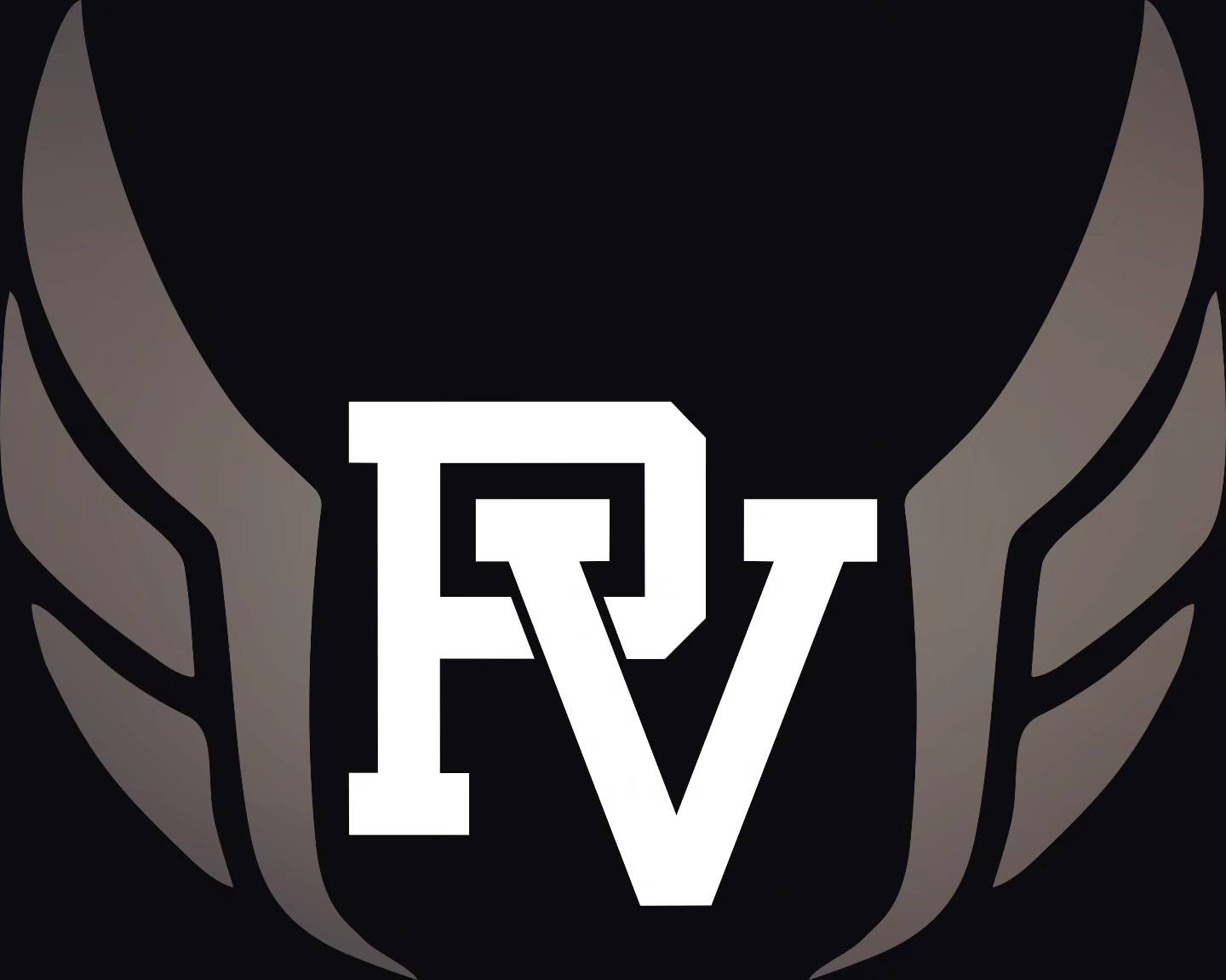 Pleasant Valley Girl’s Track & FieldIATC Indoor ChampionshipsMarch 8, 2024Bus LEAVES at 10:30 by cafeteria.  Meet dress is gray/blue uniform and PVGTF warm-ups or sweats.Bring healthy food, sports drink, water.  The meet will be at the Lied Recreation Athletic Center at Iowa State University located at 518 Beach Ave. in Ames, IA.Meet (Running and field events) starts at 3:30 pm and goes in the order: down 1st column and then down the 2nd.Sprint Medley Relay – 3:30 pmTimePLPTTO200m Dash – 7:15 pmTimePLPTTOHansen (Heat 3, Lane 4)26.647212TEAM Shuttle Hurdle Relay – 7:35 pmTimePLPTTOMcVey4 x 800m relay – 3:55 pmTimePLPTTOSweersBoleyn2:15.93H. SchmidtDuncan2:28.15KelleyJohnson2:23.38TEAM (Heat 3, Lane 2)40.686315Wedemeyer2:12.71TEAM (Heat 1, Lane 6)9:20.17110104 x 100m Relay – 7:55 pmTimePLPTTO60m hurdles prelims – 4:25 pmTimePLPTTOH. Schmidt (Heat 5, Lane 6)10.7535McVey (Heat 1, Lane 3)9.8913TEAM 60m Dash prelims – 5:10 pmTimePLPTTOMetcalf (Heat 1, Lane 7)8.91503000 meter Run – 8:20 pmLewis (Heat 4, Lane 2)8.4921Minard (Heat 1, Position 12)11:14.9011Hansen (Heat 4, Lane 3)8.3112400 meter Dash – 5:55 pmTimePLPTTO4 x 400m Relay – 8:50 pmTimePLPTTOCase (Heat 2, Lane 5)1:04.6718Case1:04.99Boleyn57.24Johnson1:01.73Wedemeyer59.241500 meter Run – 6:15 pmTimePLPTTOTEAM (Heat 3, Lane 3)4:03.202823Alt. – McVey, Lewis, Duncan, Kelley60m Hurdle Final – 6:35pmTimePLPTTOLong Jump – 3:30 p.m.DistancePLPTTO60m Dash Final – 6:45pmTimePLPTTOHigh Jump – 3:30 p.m.DistancePLPTTOH. Schmidt (Flight 1, Position 7)4’ 7”20800-Meter Run – 6:55 pmTimePLPTTOShot Put – 3:30 p.m.DistancePLPTTOTEAM POINTS23 Points23 Points23 Points23 PointsTEAM PLACE12th Place12th Place12th Place12th Place